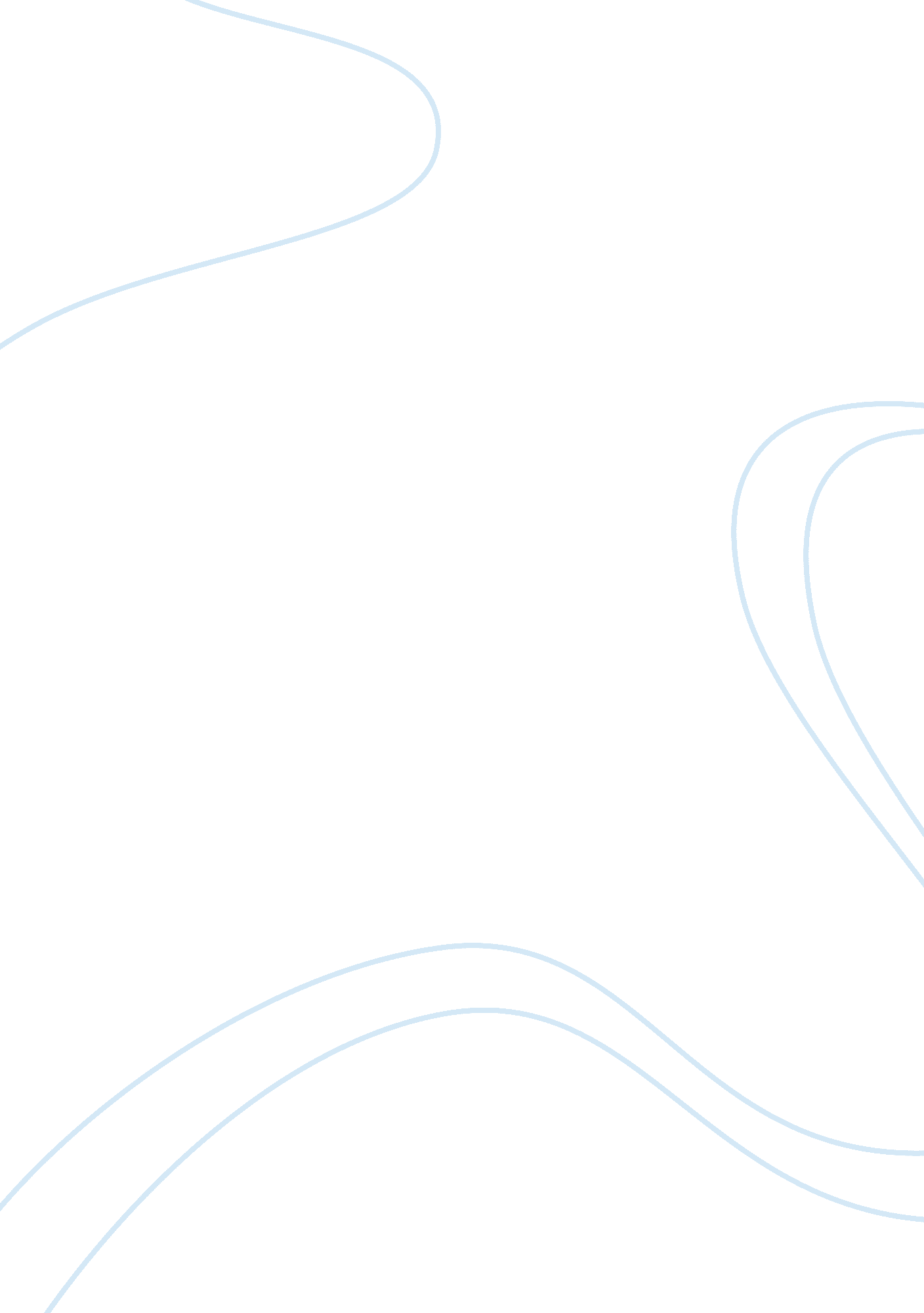 The importance of communication in our lifeScience, Social Science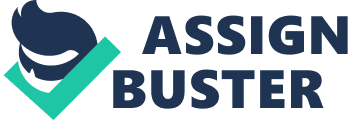 As a student, there would also be no way for us to learn because knowledge and skills cannot be transferred because there is no communication. As a result, none of us will ever learn anything and society will never progress. Compound it with conflict, society will surely go down into a path of destruction. An unlearned society with so much conflict is a perfect recipe for destruction. 
Life without communication is also meaningless because there is no way for us to connect with people that love and care about. We also cannot relate to others and it will be such a lonely life because it is devoid of meaning. If people will not die of conflict due to lack of communication, people could die of loneliness. 
Communication is therefore essential in our lives to understand each other, to progress and to put meaning in it. Without communication, life would be unimaginable 